АДМИНИСТРАЦИЯ НОВОДУГИНСКОГО СЕЛЬСКОГО ПОСЕЛЕНИЯ НОВОДУГИНСКОГО РАЙОНА СМОЛЕНСКОЙ ОБЛАСТИРАСПОРЯЖЕНИЕот 15.11.2022 № 96-рО внесении изменений в Распоряжение Администрации Новодугинского сельского поселения Новодугинского района Смоленской области от 21.02.2022 № 13-р «Об утверждении перечня массовых социально значимых муниципальных услуг, подлежащих переводу в электронный формат на территории Новодугинского сельского поселения Новодугинского района Смоленской области»В соответствии Указом Президента РФ от 21.07.2020 № 474 «О национальных целях развития Российской Федерации на период до 2030 года», распоряжением Администрации муниципального образования «Новодугинский район» Смоленской области № 372-р от 15.09.2022, распоряжением Администрации муниципального образования «Новодугинский район» Смоленской области № 477-р от 28.10.2022, Уставом Новодугинского сельского поселения:Внести в перечень массовых социально значимых муниципальных услуг, подлежащих переводу в электронный формат предоставляемых на территории Новодугинского сельского поселения Новодугинского района Смоленской области утвержденный распоряжением Администрации Новодугинского сельского поселения Новодугинского района Смоленской области от 21.02.2022 № 13-р следующие изменения: - дополнить пунктами 5,6,7 следующего содержанияНастоящее распоряжение подлежит размещению на официальном сайте Администрации муниципального образования «Новодугинский район» Смоленской области в разделе Новодугинское сельское поселение.Контроль за исполнением настоящего распоряжения оставляю за собой.Глава муниципального образованияНоводугинское сельское поселениеНоводугинского районаСмоленской области                                                                          А.С. Анискин№п/пНаименование массовойсоциально значимой государственной (муниципальной) услугиДолжностные лица, ответственные за перевод массовой социально значимой муниципальной услуги в электронный формат1.2.3.5.Признание садового дома жилым домом и жилого дома садовым домомГ лава муниципального образования Новодугинское сельское поселениеНоводугинского района Смоленской области№п/пНаименование массовойсоциально значимой государственной (муниципальной) услугиДолжностные лица, ответственные за перевод массовой социально значимой муниципальной услуги в электронный формат6.Предоставлении информации об объектах учета, содержащейся в реестре имущества субъекта Российской Федерации, об объектах учета из реестра муниципального имущества Г лава муниципального образования Новодугинское сельское поселениеНоводугинского района Смоленской области7.Передача в собственность граждан занимаемых ими жилых помещений жилищного фонда (приватизация жилищного фонда)Г лава муниципального образования Новодугинское сельское поселениеНоводугинского района Смоленской области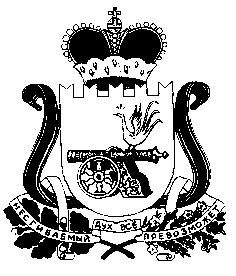 